КРАСНОДАРСКИЙ КРАЙАБИНСКИЙ РАЙОНСОВЕТ МУНИЦИПАЛЬНОГО ОБРАЗОВАНИЯАБИНСКИЙ РАЙОНРЕШЕНИЕ28 сентября 2022 года                                 № 339-с                                            г. АбинскО внесении изменения в решение Совета муниципального образования Абинский район от 29 апреля 2021 г. № 93-с «О порядке предоставления мер социальной поддержки в виде выплаты денежной компенсации стоимости двухразового питания обучающимся общеобразовательных организаций муниципального образования Абинский район с ограниченными возможностями здоровья, получающих образование на дому»В соответствии с частью 5 статьи 20 Федерального закона от 6 октября 2003 г. № 131-Ф3 «Об общих принципах организации местного самоуправления в Российской Федерации», частью 7 статьи 79 Федерального закона от 29 декабря 2012 г. № 273-ФЗ «Об образовании в Российской Федерации», статьей 23 Закона Краснодарского края от 16 июля 2013 г. № 2770 - КЗ «Об образовании в Краснодарском крае» и в целях оказания социальной поддержки отдельным категориям обучающихся с ограниченными возможностями здоровья, учитывая решение бюджетной комиссии, Совет муниципального образования Абинский район решил: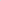 1. Внести в решение Совета муниципального образования Абинский район от 29 апреля 2021 г. № 93-с «О порядке предоставления мер социальной поддержки в виде выплаты денежной компенсации стоимости двухразового питания обучающимся общеобразовательных организаций муниципального образования Абинский район с ограниченными возможностями здоровья, получающих образование на дому» (далее - Решение) изменение, изложив пункт 1 в следующей редакции: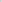 «1. Установить размер предоставления мер социальной поддержки в виде выплаты денежной компенсации стоимости двухразового питания обучающимся общеобразовательных организаций муниципального образования Абинский район с ограниченными возможностями здоровья, получающих образование на дому:а) на одного ребенка в возрасте 7-11 лет –144, 10 рубля в день;б) на одного ребенка в возрасте 12 лет и старше –152,80 рубля в день.».2. Администрации муниципального образования Абинский район опубликовать настоящее решение в газете «Восход» и разместить на официальном сайте органов местного самоуправления муниципального образования Абинский район в информационно телекоммуникационной сети «Интернет».3. Настоящее решение вступает в силу на следующий день со дня официального опубликования и распространяется на правоотношения, возникшие с 1 сентября 2022 г.Председатель Советамуниципального образованияАбинский районА.Л. БирюковГлавамуниципального образованияАбинский районВ.А. Иванов